<Region xxx>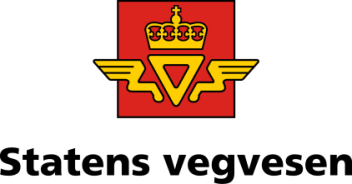 <Avdeling><Seksjon, ansvarsnr.><Dato>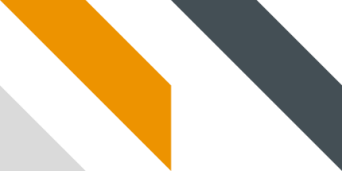 <Prosjektnavn><Parsell><Prosjektfase>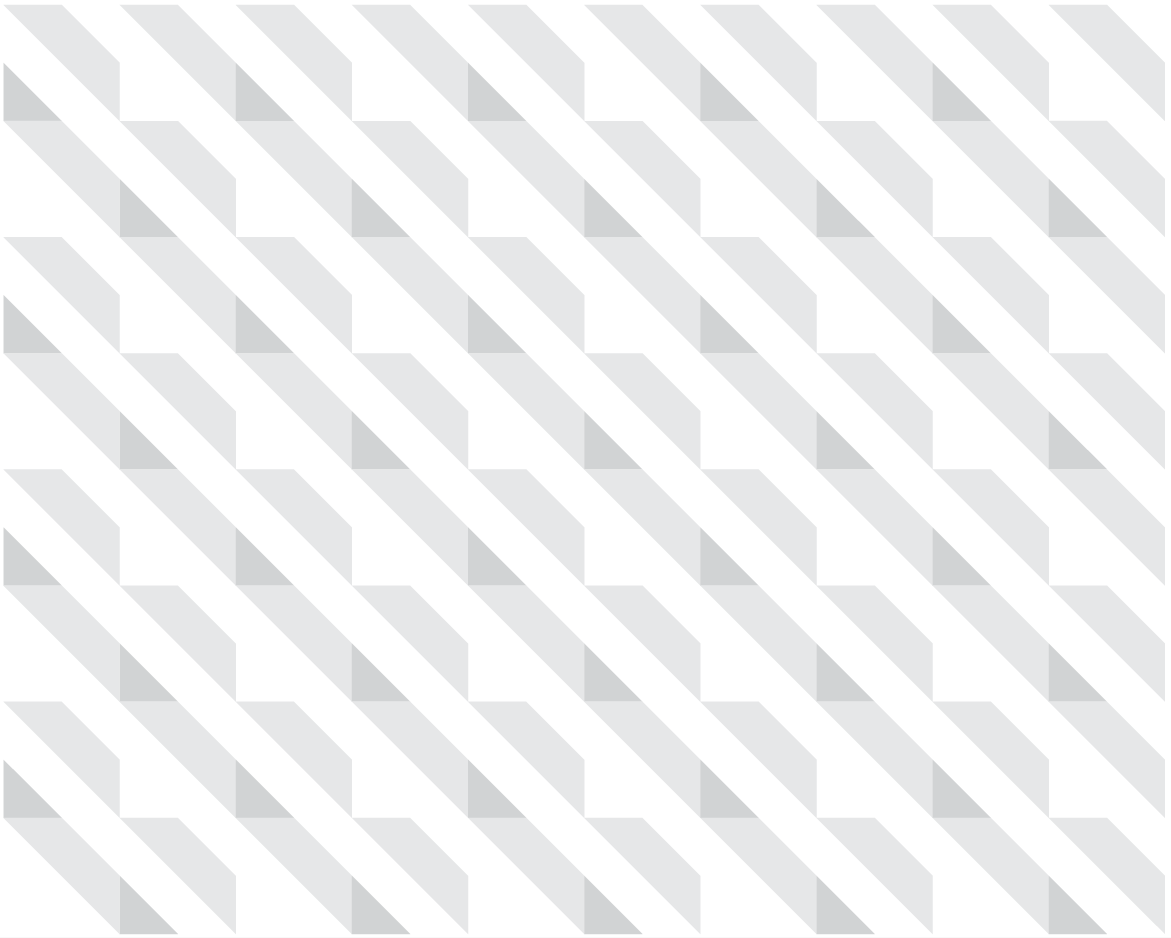 FYLL UT TABELLEN OVER:REVISJONSNR, GODKJENT AV OG DATO (ELEKTRONISK SIGNERING), MOTTATT AV OG DATO (ELEKTRONISK SIGNERING).
UTFYLLER MÅ FYLLE UT KOLONNEN «ENDRINGER».Overordnede rammer Kort omtale av prosjektet, hentet fra prosjektbestilling/sentralt styringsdokument, eventuelt med referanse til NTP/handlingsprogram.MålAngi prosjektets samfunns-, effekt- og prosjektmål, hentet fra sentralt styringsdokument Samfunnsmålene beskriver den virkningen prosjektet skal ha på samfunnet etter at det er tatt i bruk. Effektmålene er de forventede virkningene for brukerne og omgivelsene, ofte uttrykt i form av kapasitet, regularitet, ulykkesfrekvens, tidsbesparelser eller lignende.Resultatmålene er knyttet til løsningen som prosjektet skal frembringe og skal sikre at prosjektet utføres på en sikker og miljøvennlig måte, innenfor kostnadsramma, til rett tid og med rett kvalitet.Måloppnåelse: samfunnsmål, effektmål og resultatmålKommenter måloppnåelsen for prosjektet for hvert enkelt mål. Kommenter om målprioriteringen er fulgt.Var mål og rammebetingelser klare nok i bestillingen, og er de eventuelt endret underveis? Vurder og beskriv eventuelle avvik fra målformuleringene.Kritiske suksessfaktorerHvordan gikk håndteringen av de kritiske suksessfaktorene i prosjektet?Hva lyktes prosjektet med, som var viktig for å nå målene, ofte kvalitative forhold knyttet til styring, organisering, informasjonsflyt, ansvar og omgivelsene. Hva lyktes ikke prosjektet med, og hvorfor?Rammebetingelser Beskriv hvordan prosjektet håndterte rammebetingelsene i gjennomføringen.GrensesnittBeskriv hvordan prosjektet håndterte grensesnitt i gjennomføringen.GjennomføringsstrategiBeskriv hvordan prosjektets gjennomføringsstrategi fungerte i prosjektet.Strategi for styring av usikkerhetBeskriv hvordan prosjektet håndterer usikkerhet underveis i prosjektet og hvordan dette fungerte. Hadde prosjektet noen spesielle utfordringer knyttet til usikkerhetsstyring?KontraktsstrategiBeskriv kontraktstrategien for prosjektet. Hvordan slo prosjektets kontraktsstrategi ut? Var det en riktig strategi? Var det mange tilbydere? Var omfanget på kontraktene riktig? osv. Hadde prosjektet noen spesielle utfordringer knyttet til valg av kontraktsstrategi og gjennomføringen av den? Gi en kort oppsummering av erfaringene med valg av kontraktsstrategi.Organisering- og bemanningsstrategiProsjekteier:Prosjektleder:Gi en kort beskrivelse av byggherreorganisasjonen, med organisasjonskart, og fordeling ansatte-innleide. Gi en vurdering av arbeidsbelastning, kompetanseutfordringer og lignende. Hadde prosjektet noen spesielle utfordringer knyttet til organisering og bemanning?Kontaktgrupper: gi en oppsummering av hvilke eksterne samarbeidsgrupper som har vært i virksomhet, og hvordan samarbeidet har fungert.Hvilke personer er fortsatt i posisjon til å bidra med relevante opplysninger om prosjektet:KommunikasjonsstrategiBeskriv hvordan prosjektets håndtering av intern og ekstern kommunikasjon fungerte i prosjektet. Hadde prosjektet noen spesielle utfordringer knyttet til kommunikasjon?Styringsbasis Beskriv hvordan prosjektets prosjektstyringsbasis fungerte og om det var noen spesielle utfordringer med dette i forhold til:Arbeidsomfang og endringsstyringHer gis det en kort omtale av eventuelle endringer i arbeidsomfang. Prosjektnedbrytningsstruktur (PNS)Her gis det en kort omtale av erfaringene med den valgte inndelingen av prosjektstrukturen.HMS Her gis det en omtale av eventuelle hendelser, årsak og tiltak, og eventuelt link til resultatene fra oppfølging av HMS.Kostnadsoverslag, budsjett og investeringsplan Hva ble prosjektkostnad sammenlignet med kostnadsoverslaget som lå til grunn for prosjektet, vedlagt det sentrale styringsdokumentet?Angi kostnadsutvikling og total kostnad, fordelt på: entreprisekostnader, grunnerverv, byggherrekostnader og usikkerhet. Omtal tildelingen og kontraktssum kontrakt 1, sluttsum kontrakt 1, kontraktssum kontrakt 2, sluttsum kontrakt 2 osv.Beskriv usikkerhetsavsetningen (forventede tillegg, u-faktorer/ iy-faktorer, hendelser) og vurdering av denne.Gi en beskrivelse av prosjektets kuttliste og en omtale av om kuttlisten ble benyttet.FremdriftsplanHer gis det en omtale av eventuelle avvik i fremdriften, årsak og tiltak.KvalitetssikringHer gis det en omtale av, og eventuelt link til resultatene fra oppfølging av kontrollplan.Evaluering av prosjektgjennomføringenBeskriv relevante erfaringer som bør bringes videre fra prosjektet. Beskriv de viktigste erfaringene knyttet til prosjektets gjennomføring, beskrivelse og styring av kontrakter, prosesser og fagområder for eksempel grunnlagsdata, grunnforhold, geotekniske undersøkelser, dimensjonering av overvannshåndtering, valg av tekniske løsninger osv. Henvis til prosjektets evalueringsrapporter der dette er utarbeidet.Fyll inn tabellen hvilke erfaringer er det viktig å bringe videre, til ledelse, til «normalmakere» etc. Både gode og særlig dårlige erfaringer er det viktig å få frem.DokumentasjonRevisjons-Nr.EndringGodkjent av prosjektleder/datoGodkjent av prosjektleder/datoMottatt av prosjekteier/datoMottatt av prosjekteier/datoKommunedelplanReguleringsplanUtbyggingKostnadsutviklingKostnadsmål/ kostnadsramme(20xx-kr)(20xx-kr)(20xx-kr)KostnadsutviklingStyringsmål/ Styringsramme:(20xx-kr)(20xx-kr)(20xx-kr)Regnskap / sluttprognose20XX- kr ProsjektresultatOpprinnelig dato:Ferdigstilt dato:Kommentar:MilepælerKommunedelplan godkjentReguleringsplan godkjentOppstartsvedtakUtlysning av konkurranse prosjektering konkurransegrunnlagAnleggsstartUtlysning av entrepriseInngåelse av hovedkontraktÅpnet for trafikkOverlevert til vegeierGrunnerverv oppgjortKontraktresultatKontraktresultatKontrakt navnKontraktsfestet åpningsdatoFaktisk åpningsdato Kontrakt navnKontraktsfestet åpningsdatoFaktisk åpningsdato ErfaringerErfaringerGode (+)Dårlige (-)Dokumenter:LIST OPP REFERANSER I MIMEEks. siste utgave av de viktigste styringsdokumenter:ProsjektbestillingSentralt styringsdokument Kvalitetsplan SHA-planer YM-planAnnen dokumentasjonKostnadslogg Økonomisk sluttrapport fra KostandsbankenKontrollplan og KVALINK-rapporterELRAPP, SOPP-resultater